ZápisKontrola předešlých usnesení zastupitelstva obce Kolová,Ke dni 31. 5. 2022Kontrola usnesení č. 159:Zastupitelstvo obce Kolová schvaluje rozpočet obce na rok 2021 v podobě, v jaké byl vyvěšen naúřední desce. Příjmy v celkové výši 12 436 tis. Kč a výdaje v celkové 12 436 tis. Kč, částka 828 tis.Kč (splátky dlouhodobých půjček-úvěrů) bude hrazena ze zůstatku peněžních prostředkuminulých let (položka 8115).Výsledek kontroly: rozpočet 2021 byl schválen a v pořádku vyvěšen před i po zastupitelstvuKontrola usnesení č. 160:Zastupitelstvo obce Kolová schvaluje střednědobý výhled rozpočtu obce na rok 2022-2024.Výsledek kontroly: střednědobý rozpočet zveřejněn v pořádkuKontrola usnesení č. 161:Zastupitelstvo obce Kolová schvaluje přijetí finančního darů ve výši 2210,- kč od pana JiříhoBartoše.
Výsledek kontroly: dar přijat a v pořádku zaúčtovánKontrola usnesení č. 162:Zastupitelstvo obce Kolová schvaluje přijetí nepeněžitých darů pro Základní školu Kolová,příspěvková organizace na rok 2022.Výsledek kontroly: vypořádávala příspěvková organizace obce – ZŠ Kolová prostřednictvím pí. ředitelkyKontrola usnesení č. 163:Zastupitelstvo obce Kolová souhlasí s uzavření veřejnoprávní smlouvy o poskytovánípečovatelské služby s příspěvkem obce 80 000 Kč/kalendářní rok se společností Res Vitae na rok2022 a pověřuje starostu jejím podpisem.Výsledek kontroly: smlouva je uzavřena a zveřejněna na ÚD obceKontrola usnesení č. 166:Zastupitelstvo obce Kolová schvaluje podání žádosti o dotaci na projekt ZŠ Kolová – odbornéučebny. V případě získání dotační podpory zastupitelstvo souhlasí sespolufinancováním projektu do výše max. 15% uznatelných nákladů, a předfinancovánímprojektu formou úvěru do maximální výše 15 mil. Kč.Výsledek kontroly: žádost byla podána v termínu 31.3.2022Kontrola usnesení č. 167:Zastupitelstvo obce Kolová schvaluje rozpočtové opatření 7/2021..Výsledek kontroly: rozpočtové opatření č 7/2021 je zaúčtovánoKontrola usnesení č. 168:Zastupitelstvo obce Kolová schvaluje rozpočtové opatření č. 1/2022.Výsledek kontroly: rozpočtové opatření č 1/2022 je zaúčtovánoKontrola usnesení č. 169:Zastupitelstvo obce Kolová schvaluje pravidla pro poskytování dotací na rok 2022 a souhlasís vyhlášením dotačního programu obce Kolová na rok 2022. Výsledek kontroly:  pravidla byla schválena, zveřejněna a schvalování jednotlivých dotací subjektů které se o dotace přihlásili bude probíhat na nadcházející schůzi zastupitelstva Kontrola usnesení č. 170:Zastupitelstvo obce Kolová schvaluje výjimku z Vnitřní směrnice o zadávání VZ malého rozsahuobce Kolová č.1/2020 podle bodu 3 odstavce 6 pro akci „Tůň Háje“ Výsledek kontroly: výjimka byla schválena a uplatněna v následujícím projednávaném boděKontrola usnesení č. 171:Zastupitelstvo obce Kolová schvaluje výběr zhotovitele pro akci „Tůň Háje“ pana Daniela Fikara. Výsledek kontroly: jako zhotovitel byl na doporučení pana starosty vybrán pan Fikar, tůň Háje je vybudovánaKontrola usnesení č. 172:Zastupitelstvo obce Kolová schvaluje výjimku z Vnitřní směrnice o zadávání VZ malého rozsahuobce Kolová č.1/2020 podle bodu 3 odstavce 6 pro akci „Tůň na Konci světa“.
 Výsledek kontroly: výjimka byla schválena a uplatněna v následujícím projednávaném boděKontrola usnesení č. 173:Zastupitelstvo obce Kolová schvaluje výběr zhotovitele pro akci „Tůň na Konci světa“ pana Daniela Fikara. Výsledek kontroly: jako zhotovitel byl na doporučení pana starosty vybrán pan Fikar, k realizaci tůní na konci světa proběhne po dohodě se zhotovitelem v červnu a červenciKontrola usnesení č. 174 a č. 175:Zastupitelstvo obce Kolová schvaluje výjimku z Vnitřní směrnice o zadávání VZ malého rozsahuobce Kolová č.1/2020 podle bodu 3 odstavce 6 pro výběr zhotovitele na akci Vodovod akanalizace na pozemku p. č. 468 v k. ú. KolováZastupitelstvo obce Kolová schvaluje výběr zhotovitele pro akci „– vodovod a kanalizace kpozemku p. č. 468 k. ú. Kolová“ pana Daniela Fikara a firmu Vodakva v celkové ceně do 250 tiskč. vč. DPHVýsledek kontroly: jako zhotovitel byl na doporučení pana starosty vybrán pan Fikar a VodaKVA, došlo k zahájení prací, stavba je před dokončenímKontrola usnesení č. 176 a č. 177:Zastupitelstvo obce Kolová schvaluje výjimku z Vnitřní směrnice o zadávání VZ malého rozsahuobce Kolová č.1/2020 podle bodu 3 odstavce 6. pro výběr zhotovitele na akci VodovodK Přehradě.Zastupitelstvo obce Kolová schvaluje výběr zhotovitele pro akci „– vodovod K přehradě“ panaDaniela Fikara v ceně do 80. tis kč a firmu Vodakva v ceně do 140.tis KčVýsledek kontroly: jako zhotovitel byl na doporučení pana starosty vybrán pan Fikar a VodaKVA, došlo k zahájení prací, stavba je rozpracovaná a její část čeká na schválení smlouvy s pí. Maznou, která bude projednávána na nadcházející schůzi zastupitelstva obceKontrola usnesení č. 178 a č. 179:Zastupitelstvo obce Kolová schvaluje uzavření smlouvy o smlouvě budoucí o zřízení věcnéhobřemene a dohodu o umístění stavby č. IE -12 – 0008293/SOBS/VB/01.
aZastupitelstvo obce Kolová schvaluje uzavření smlouvy o smlouvě budoucí o zřízení věcného břemene a dohodu o umístění stavby č. IV – 12 0019810.Výsledek kontroly:  obě smlouvy jsou řádně uzavřeny a zveřejněnyKontrola usnesení č. 180:Zastupitelstvo obce Kolová schvaluje záměr pronájmu pozemku p.č. 408/21 k. ú. Kolová ovýměře 336 m2.Výsledek kontroly:  záměr byl schválen a zveřejněn, na ZO diskutován. O pronájem se přihlásilo vícero zájemců. Na nadcházející schůzi ZO dojde k schvalování samotného pronájmu.Kontrola usnesení č. 181:Zastupitelstvo obce Kolová schvaluje záměr prodeje pozemku p.č. 65/11v k.ú. Háje u KV ovýměře 14 m2.Výsledek kontroly:  smlouva je uzavřena a řádně zveřejněnaV Karlových Varech, dne 31. 5. 2022Zapsal Josef Dlohoš, předseda kontrolního výboru Schválil per rollam kontrolní výbor dne 31.5.2022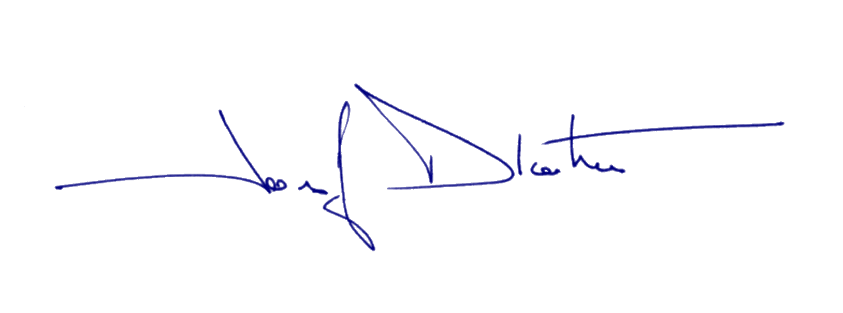 